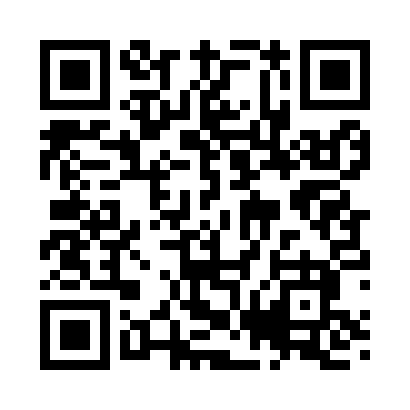 Prayer times for Castlewood, Colorado, USAMon 1 Jul 2024 - Wed 31 Jul 2024High Latitude Method: Angle Based RulePrayer Calculation Method: Islamic Society of North AmericaAsar Calculation Method: ShafiPrayer times provided by https://www.salahtimes.comDateDayFajrSunriseDhuhrAsrMaghribIsha1Mon4:005:361:045:018:3110:072Tue4:015:371:045:018:3110:063Wed4:025:371:045:018:3110:064Thu4:035:381:045:028:3010:055Fri4:035:381:045:028:3010:056Sat4:045:391:055:028:3010:057Sun4:055:401:055:028:3010:048Mon4:065:401:055:028:2910:039Tue4:075:411:055:028:2910:0310Wed4:085:421:055:028:2810:0211Thu4:095:421:055:028:2810:0112Fri4:105:431:055:028:2810:0113Sat4:115:441:065:028:2710:0014Sun4:125:441:065:028:269:5915Mon4:135:451:065:028:269:5816Tue4:145:461:065:028:259:5717Wed4:155:471:065:028:259:5618Thu4:165:481:065:028:249:5519Fri4:175:481:065:028:239:5420Sat4:185:491:065:018:239:5321Sun4:205:501:065:018:229:5222Mon4:215:511:065:018:219:5123Tue4:225:521:065:018:209:5024Wed4:235:531:065:018:199:4825Thu4:245:531:065:018:199:4726Fri4:265:541:065:008:189:4627Sat4:275:551:065:008:179:4528Sun4:285:561:065:008:169:4329Mon4:295:571:065:008:159:4230Tue4:315:581:064:598:149:4131Wed4:325:591:064:598:139:39